 комитет образования, науки  и молодежной политики Волгоградской областигосударственное бюджетное профессиональное образовательное учреждение«Волгоградский профессиональный техникум кадровых ресурсов»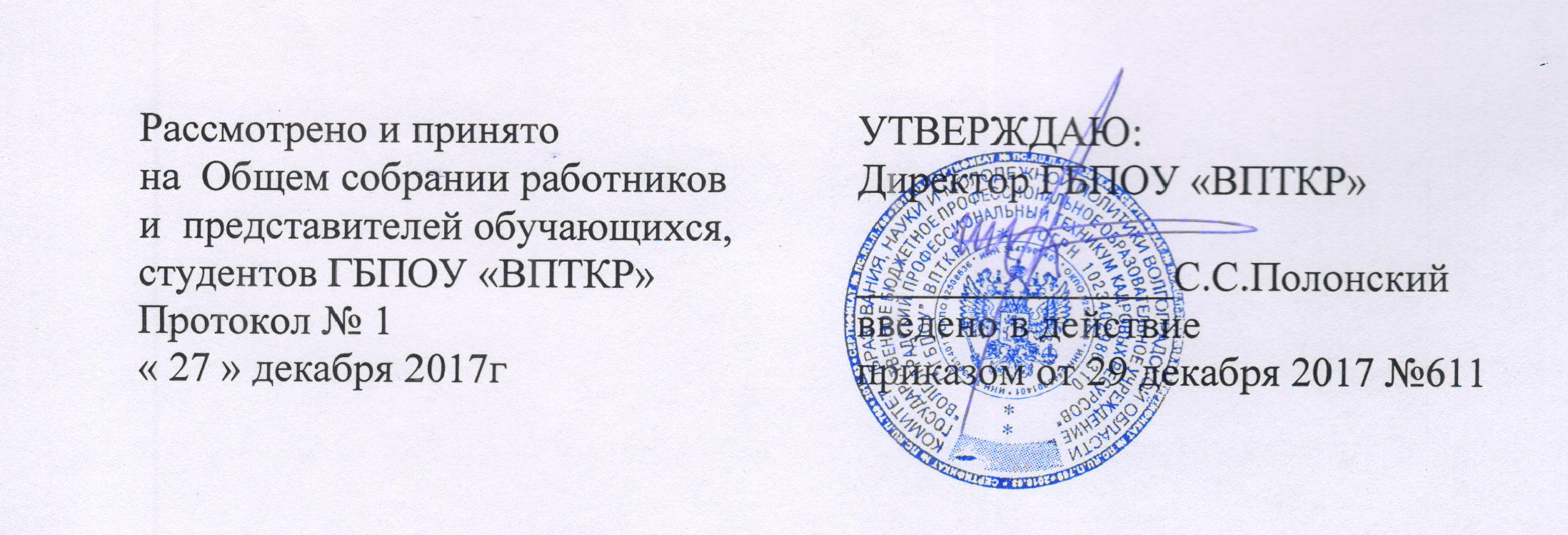 ПОЛОЖЕНИЕ О ДЕЖУРСТВЕ ПО ТЕХНИКУМУВ ГБПОУ «ВПТКР»                                                  1 Общие положения
1.1 Настоящее положение регулирует порядок организации дежурства в ГБПОУ «ВПТКР»
(далее – техникум), права и обязанности дежурных обучающихся, классных руководителей, мастеров производственного обучения, администраторов.
1.2Дежурство групп по техникуму организуется с целью:
- развития у обучающихся навыков самообслуживания и самоуправления,
- привлечения обучающихся к участию в создании условий, необходимых для нормальногохода учебной жизни,
- создание дополнительных условий причастности отдельных обучающихсяк происходящимсобытиям в техникуме,
- поддержания дисциплины, обеспечения порядка, соблюдения правил и норм поведения всоответствии с Уставом техникума, «Правилами внутреннего трудового распорядка для
работников», «Правилами внутреннего распорядка для обучающихся»
2 Организация дежурства
2.1 Дежурство по техникуму осуществляется дежурным администратором, дежурным
классным руководителем, дежурным мастером производственного обучения, дежурной группой в течение одного дня, в соответствии с графиком, составленным старшим мастером и утверждённым директором.(приложение А) Время дежурства: будние дни с 8.10 – 16.40 часов,.
2.2Дежурный администратор выполняет свои обязанности в соответствии с графиком,
составленным заместителем директора  по учебно-воспитательной работе и утверждённым директором (приложение Б). Время дежурства: с 8.10- и  до конца учебных занятий в зависимости от учебного расписания.
2.3Участники дежурства имеют отличительные знаки (бейджи, повязки дежурного).
2.4Участками дежурства устанавливаются: центральный вход техникума (холл), выход во
внутренний двор, гардероб, столовая, лестничные площадки, коридоры на всех этажах и рекреации.
2.5 Для поддержания чистоты закрепленных участков используется хозяйственный
инвентарь, который находится в гардеробной.
2.6 Все замечания, предложения, выводы по дежурству заносятся дежурным
администратором, классным руководителем, мастером производственного обучения дежурной группы в «Журнал дежурства по техникуму»
(приложение В), который находится у охранника на вахте техникума.
2.8 Преподаватели, ведущие учебные занятия в дежурной группе, не должны задерживать и отвлекать от исполнения обязанностей во время перерывов и после занятий обучающихся данной группы.

3 Обязанности дежурного администратора
3.1 Дежурными администраторами назначаются работники техникума из числа
административно-управленческого персонала.
3.2 Дежурный администратор является старшим должностным лицом после директора
техникума в рамках данного Положения в день дежурства, согласно составленному графику
(приложение Б).
3.3 Дежурный администратор обязан:
- осуществлять общий контроль за соблюдением и выполнением правил внутреннего
трудового распорядка и режима работы педагогов, обучающихся, учебно-вспомогательногоперсонала;
- контролировать соблюдение расписания лекций, кружков, секций и т.п.;
- отслеживать наполняемость групп во время учебных занятий (для внутреннего контроля
посещаемости);
- следить за своевременной подачей звонков, поддержанием порядка в учебном корпусе;
- оказывать помощь дежурному классному руководителю в проведении утреннего
дежурства на вахте;
-осуществлять контрольный обход во время больших перемен в столовой, центральном
входе техникума;
- оказывать содействие в поддержании порядка во время проведения организационных
линеек и массовых мероприятий в техникуме;
- оказывать содействие охране в осуществлении пропускного режима во время массового
прохода людей;
- координировать совместную деятельность педагогов, обучающихся, учебно-вспомогательного персонала, аварийных и специальных служб в случае непредвиденных ситуаций;
- разрешать возникающие в процессе дежурства конфликтные ситуации, согласно
нормативно-правовой документации;
- следить за экономным расходованием электроэнергии, воды и оптимального теплового
режима в помещениях техникума;
- вносить по окончании дежурства запись в «Журнал дежурства по техникуму», который
находится на вахте техникума, о нарушениях правил трудового распорядка обучающихся,
сотрудников и других субъектов образовательного процесса и осуществлению контроля за
данными субъектами. При необходимости составляет служебную записку директору техникума онарушении правил трудового и внутреннего распорядка сотрудников и обучающихся техникума;
3.4 Дежурный администратор имеет право в пределах своей компетенции:
3.4.1 Принимать управленческие решения, касающиеся качественной организации учебногопроцесса во время своего дежурства;
3.4.2 Координировать работу дежурного классного руководителя, мастера п\о и дежурной группы;
3.4.3 Совершать действия, непосредственно вытекающие из его обязанностей и не
противоречащие законодательству РФ и локальным нормативным актам техникума, в т.ч.:
- фиксировать нарушения порядка, запрашивать объяснения (в т.ч. письменные) от
педагогов, обучающихся техникума и посторонних лиц по вопросам, входящим в его компетенцию;
- вносить на рассмотрение директора техникума предложения о привлечении к
ответственности обучающихся техникума и посторонних лиц;
- вносить на рассмотрение директора техникума предложения о поощрении или
наложении взысканий на дежурных классных руководителей и/или обучающихся дежурной группы,
нарушающих установленный порядок;
- вносить на рассмотрение директора техникума предложения по совершенствованию
организации дежурства.
4 Обязанности дежурного классного руководителя и мастера производственного обучения
4.1 Дежурный мастер п\о ,  классный руководитель поддерживает тесную связь с дежурнымадминистратором, хотя непосредственно подчиняется заведующему по воспитательной работе.
4.2 Дежурный  мастер п\о, классный руководитель обязан:
- анализ дежурства (форма Ф 03);
- списки систематически опаздывающих обучающихся, указать выявленные причины
сложившейся ситуации (журнал - списки обучающихся, систематически опаздывающих назанятия);
- отразить в журнале дежурств предложения по ликвидации (снижению) опозданий на
учебные занятия;
- проводить инструктаж перед началом дежурства для обучающихся дежурной группы с
целью ознакомления с правами и обязанностями дежурной группы;
- назначать ответственного за дежурство группы;
- распределять обязанности между студентами дежурной группы;
- встречать обучающихся первой пары на вахте техникума с 8-10 до 8.25, проверять билет
учащегося;
- организовывать работу обучающихся дежурной группы и согласовывать с
преподавателями дисциплин;
-осуществлять контроль: за соблюдением чистоты и порядка в помещениях техникума, за
качеством дежурства обучающихся дежурной группы, за соблюдением обучающимися техникуматребований «Правил трудового распорядка»;
- оказывать содействие охране в осуществлении пропускного режима во время массового
прохода обучающихся и/или посторонних людей в техникум, в том числе во время большойперемены;
- выполнять иные обязанности, предусмотренные локальными нормативными актами
техникума;
- следить во время перемен за порядком вместе с дежурной группой;
- проверять общественные места на предмет курения (туалет, коридор и проч.);
- делать дежурный обход по окончании дня;
- заранее сообщать дежурному администратору или заведующей по УВР о невозможности
выполнять свои обязанности ( в случае заболевания, отсутствия в техникуме по уважительной причине и др.).
4.2.1 Дежурный классный руководитель передает дежурство следующему по графику
классному руководителю, фиксирует передачу в «Журнале дежурства по техникуму», передаетотличительные знаки дежурных (бейджи, повязки дежурного).
4.3 Дежурный мастер п\о , классный руководитель имеет право:
-совершать действия, непосредственно вытекающие из его обязанностей и не
противоречащие законодательству РФ и локальным нормативным актам колледжа, в т.ч.:
- обращаться к охранникам, к дежурному администратору, в учебную часть или к
администрации техникума по вопросам, входящим в его компетенцию;
- не впускать обучающихся на занятия в верхней одежде, кроме холодного времени года пораспоряжению администрации;
- делать соответствующие перестановки в случае отсутствия того или иного дежурного;
- заносить обучающихся в список опоздавших или брать объяснительные и отправлять
обучающихся на занятия;
- отстранять от дежурства обучающихся дежурной группы;
- вносить на рассмотрение дежурного администратора, администрации техникума
предложения: о поощрении или наложении взысканий на обучающихся дежурной группы; опривлечении к ответственности обучающихся техникума и посторонних лиц, нарушающих
установленный порядок; предложения по совершенствованию организации дежурства в техникуме;
5 Обязанности дежурной группы (обучающихся)
5.1 Накануне дежурства, мастер п\о, классный руководитель группы, совместно с ответственным задежурство группы, должны распределить посты и уточнить обязанности дежурных (не более 4 –х человек на один день).
5.2 Обучающиеся дежурной группы (дежурные у входных дверей) начинают дежурство с
8-10 до начала занятий
функциональные обязанности дежурных у входа:
- проверка наличия студенческих и ученических билетов;
- сопровождать в случае необходимости прибывшее лицо (гостей) до места назначения;
- отмечать опоздавших и количество присутствующих на занятиях;
-регулировать дисциплину и порядок во время проведения мероприятий.
5.3 Обучающиеся дежурной группы обязаны:
иметь аккуратный внешний вид;
- быть вежливыми в общении с обучающимися, работниками техникума и посетителями,
исключая случаи возникновения конфликтных ситуаций;
- подавать своим поведением пример другим обучающимся в соблюдении «Правил
внутреннего распорядка техникума»;
- осуществлять обход техникума перед началом дежурства, совместно с классным
руководителем, мастером п\о на предмет проверки санитарного состояния;
- носить в обязательном порядке отличительный знак дежурных (бейдж,повязку дежурного);
- требовать от обучающихся техникума соблюдение Правил внутреннего распорядка,
бережного отношения к учебному оборудованию и другим ценностям;
- контролировать, чтобы обучающиеся  не ходили по техникуму в верхней одежде, головныхуборах, не курили в туалетах и на центральном входе техникума;
- информировать мастера п\о. классного руководителя, дежурного администратора и/или заведующегопо воспитательной работе об инцидентах и происшествиях;
- оказывать необходимую помощь в проведении мероприятий по плану техникума и в
хозяйственных делах;
- участвовать в подведении итогов и сдачи дежурства следующей группе;
5.4 Обучающие дежурной группы имеют право:
- делать замечание любому студенту, нарушающему «Правила внутреннего распорядка»;
- вносить предложения по улучшению организации дежурства.
6 Ответственность
Дежурная группа, дежурный мастер п\о, дежурный классный руководитель и дежурный администратор несутответственность за выполнение возложенных на них обязанностей перед руководством техникума ввиде дисциплинарных взысканий.
7 Меры поощрения за добросовестное дежурство
7.1 Объявление благодарности группе за добросовестное дежурство.
7.2 Поощрение лучшей дежурной группы в конце учебного года.
7.3 Присуждение поощрительных баллов группе для участия в конкурсе «Лучшая группа».
